ΠΑΓΚΟΣΜΙΑ ΓΥΜΝΑΣΙΑΔΑ (16-17-18 ΕΤΩΝ) ΜΠΑΧΡΕΪΝ 23-31 ΟΚΤΩΒΡΙΟΥ 2024Στην Παγκόσμια Γυμνασιάδα θα συμμετέχουν από την χώρα μας οι πρώτοι νικητές-τριες των αγωνισμάτων στους Πανελλήνιους Σχολικούς Αγώνες που η τελική φάση διεξάγεται στις 19/4/2024 στη Θεσσαλονίκη. Βασική προϋπόθεση είναι οι 16 μαθητές-κολυμβητές και οι 16 μαθήτριες-κολυμβήτριες να είναι γεννηθέντες τα έτη 2007 & 2008 και να φοιτούν στις τάξεις του Λυκείου κατά το σχολικό έτος 2024-2025, σύμφωνα με τις διατάξεις της προκήρυξης της Διεθνούς Ομοσπονδίας Σχολικού Αθλητισμού.                                                                                                                          ΣΥΝΘΕΣΗ (32)ΑΓΩΝΙΣΜΑΚΟΛΥΜΒΗΤΗΣ-ΤΡΙΑ     (ΣΥΛΛΟΓΟΣ)ΕΠΙΔΟΣΗ50μ. ΕΛΕΥΘΕΡΟΠΑΠΑΔΟΠΟΥΛΟΣ ΔΗΜΗΤΡΙΟΣ  ΠΑΝΑΘΗΝΑΪΚΟΣ Α.Ο.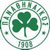 23.56100μ. ΕΛΕΥΘΕΡΟΓΙΑΜΑΛΗΣ ΔΗΜΗΤΡΙΟΣ  Α.Σ. ΑΡΗΣ ΘΕΣΣΑΛΟΝΙΚΗΣ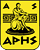 51.34200μ. ΕΛΕΥΘΕΡΟΣΠΑΘΑΡΑΚΗΣ ΝΙΚΟΛΑΟΣ  Α.Ο. ΠΑΛΑΙΟΥ ΦΑΛΗΡΟΥ   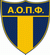 1:50.55400μ. ΕΛΕΥΘΕΡΟΓΕΡΑΜΑΝΗΣ ΚΩΝΣΤΑΝΤΙΝΟΣ  Α.Σ. ΚΟΛΛΕΓΙΟ ΝΤΕΡΗ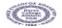 4:01.89800μ. ΕΛΕΥΘΕΡΟΚΑΚΟΥΛΑΚΗΣ ΒΑΣΙΛΕΙΟΣ  Α.Α. ΩΡΙΩΝΑΣ ΗΡΑΚΛΕΙΟΥ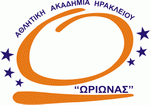 8:13.0650μ. ΥΠΤΙΟ ΑΓΓΕΛΟΥ ΤΡΙΑΝΤΑΦΥΛΛΟΣ  Α.Σ. ΑΡΗΣ ΘΕΣΣΑΛΟΝΙΚΗΣ26.76100μ. ΥΠΤΙΟ ΠΕΧΛΙΒΑΝΙΔΗΣ ΓΕΩΡΓΙΟΣ  Ο.Φ.Θ. ΑΛΕΞΑΝΔΡΟΥΠΟΛΗΣ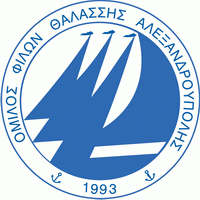 58.19200μ. ΥΠΤΙΟ ΚΟΛΛΙΛΕΚΑΣ ΑΓΓΕΛΟΣ  Α.Ο. ΩΚΕΑΝΟΣ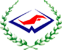 2:06.1750μ. ΠΕΤΑΛΟΥΔΑΔΗΜΑΝΟΠΟΥΛΟΣ ΧΡΗΣΤΟΣ  ΠΑΟΚ Α.Σ.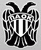 24.59100μ. ΠΕΤΑΛΟΥΔΑΚΑΡΒΟΝΙΔΗΣ ΣΤΕΡΓΙΟΣ   Α.Π.Κ. ΝΕΑΠΟΛΗΣ ΘΕΣΣΑΛΟΝΙΚΗΣ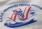 57.00200μ. ΠΕΤΑΛΟΥΔΑΜΑΥΡΟΠΟΥΛΟΣ ΑΡΓΥΡΙΟΣ  Ο.Φ.Θ. ΑΛΕΞΑΝΔΡΟΥΠΟΛΗΣ2:07.7550μ. ΠΡΟΣΘΙΟΠΑΠΑΔΑΚΗΣ ΔΗΜΗΤΡΙΟΣ Ο.Φ. ΝΕΑΣ ΙΩΝΙΑΣ 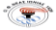 29.85100μ. ΠΡΟΣΘΙΟΝΤΟΥΜΑΣ ΕΥΑΓΓΕΛΟΣ-ΕΦΡΑΙΜ  ΟΛΥΜΠΙΑΚΟΣ Σ.Φ. ΠΕΙΡΑΙΩΣ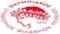 1:01.88200μ. ΠΡΟΣΘΙΟΡΕΝΖΙ ΑΛΕΞΑΝΔΡΟΣ  Α.Κ.Ο. ΧΑΛΚΙΔΑΣ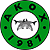 2:18.96200μ. Μ.Α.ΑΠΟΣΤΟΛΙΔΗΣ ΘΕΟΔΩΡΟΣ  Α.Ο. ΩΚΕΑΝΟΣ2:07.22400μ. Μ.Α.ΡΟΥΤΟΥΛΑΣ ΙΑΣΩΝ  Σ.Κ. ΡΟΗ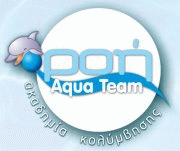 4:28.6850μ. ΕΛΕΥΘΕΡΟΡΙΖΟΠΟΥΛΟΥ ΑΓΓΕΛΙΚΗ  Α.Ο. ΩΚΕΑΝΟΣ26.81100μ. ΕΛΕΥΘΕΡΟΦΕΡΡΑ ΛΟΡΑ-ΕΥΓΕΝΙΑ  Α.Σ. ΚΟΛΛΕΓΙΟ ΝΤΕΡΗ58.84200μ. ΕΛΕΥΘΕΡΟΜΠΟΥΤΟΥ ΑΝΑΣΤΑΣΙΑ  Σ.Κ. ΡΟΗ2:06.09400μ. ΕΛΕΥΘΕΡΟΖΑΦΕΙΡΑΤΟΥ ΜΑΡΙΑ  ΟΛΥΜΠΙΑΚΟΣ Σ.Φ. ΠΕΙΡΑΙΩΣ4:21.90800μ. ΕΛΕΥΘΕΡΟΡΩΤΑ ΣΤΥΛΙΑΝΗ  Α.Σ. ΚΟΛΛΕΓΙΟ ΝΤΕΡΗ9:22.2550μ. ΥΠΤΙΟ ΜΑΓΚΩΤΣΙΟΥ ΗΛΕΚΤΡΑ  ΑΘΛΗΤΙΚΗ ΑΚΑΔΗΜΙΑ ΑΣΤΕΡΙΑ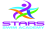 29.41100μ. ΥΠΤΙΟ ΠΥΡΙΛΗ ΔΕΣΠΟΙΝΑ  Μ.Γ.Σ. ΠΑΝΣΕΡΡΑΪΚΟΣ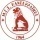 1:02.67200μ. ΥΠΤΙΟ ΠΑΖΑΪΤΗ ΙΩΑΝΝΑ  Α.Σ. ΚΟΛΛΕΓΙΟ ΝΤΕΡΗ2:19.1550μ. ΠΕΤΑΛΟΥΔΑΒΕΡΙΓΑΚΗ ΑΝΝΑ  Α.Ο. ΝΕΑΣ ΣΜΥΡΝΗΣ ΜΙΛΩΝ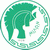 27.70100μ. ΠΕΤΑΛΟΥΔΑΣΚΟΥΤΑ ΑΠΟΣΤΟΛΙΑ  Ν.Ε. ΠΑΤΡΩΝ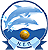 1:01.51200μ. ΠΕΤΑΛΟΥΔΑΧΡΟΝΗ ΑΙΚΑΤΕΡΙΝΗ  ΟΛΥΜΠΙΑΚΟΣ Σ.Φ. ΠΕΙΡΑΙΩΣ2:19.1250μ. ΠΡΟΣΘΙΟΑΝΤΑΚΗ ΑΣΗΜΙΝΑ   Σ.Κ. ΡΟΗ33.01100μ. ΠΡΟΣΘΙΟΓΚΟΒΑΡΗ ΚΩΝΣΤΑΝΤΙΝΑ-ΑΝΔΡΙΑΝΝΑ  Α.Ο. ΩΚΕΑΝΟΣ1:12.33200μ. ΠΡΟΣΘΙΟΖΑΡΜΠΟΥΤΗ ΑΡΕΤΗ  Α.Σ. ΚΟΛΛΕΓΙΟ ΝΤΕΡΗ2:35.66200μ. Μ.Α.ΠΑΠΑΔΑΚΗ ΜΑΡΙΑ-ΛΗΤΩ  Ο.Φ. ΝΕΑΣ ΙΩΝΙΑΣ 2:25.80400μ. Μ.Α.ΡΑΚΟΠΟΥΛΟΥ ΑΝΤΩΝΙΑ  ΟΛΥΜΠΙΑΚΟΣ Σ.Φ. ΠΕΙΡΑΙΩΣ5:01.66ΣΥΝΟΛΙΚΕΣ ΣΥΜΜΕΤΟΧΕΣ ΣΥΛΛΟΓΩΝΣΥΝΟΛΙΚΕΣ ΣΥΜΜΕΤΟΧΕΣ ΣΥΛΛΟΓΩΝΣΥΝΟΛΙΚΕΣ ΣΥΜΜΕΤΟΧΕΣ ΣΥΛΛΟΓΩΝΣΥΛΛΟΓΟΙΣΥΛΛΟΓΟΙΣΥΜΜΕΤΟΧΕΣ Α.Σ. ΚΟΛΛΕΓΙΟ ΝΤΕΡΗ                   Α.Σ. ΚΟΛΛΕΓΙΟ ΝΤΕΡΗ                  5 ΟΛΥΜΠΙΑΚΟΣ Σ.Φ. ΠΕΙΡΑΙΩΣ ΟΛΥΜΠΙΑΚΟΣ Σ.Φ. ΠΕΙΡΑΙΩΣ4 Α.Ο. ΩΚΕΑΝΟΣ Α.Ο. ΩΚΕΑΝΟΣ4 Σ.Κ. ΡΟΗ Σ.Κ. ΡΟΗ3 Α.Σ. ΑΡΗΣ ΘΕΣΣΑΛΟΝΙΚΗΣ Α.Σ. ΑΡΗΣ ΘΕΣΣΑΛΟΝΙΚΗΣ2 Ο.Φ.Θ. ΑΛΕΞΑΝΔΡΟΥΠΟΛΗΣ Ο.Φ.Θ. ΑΛΕΞΑΝΔΡΟΥΠΟΛΗΣ2 Ο.Φ. ΝΕΑΣ ΙΩΝΙΑΣ Ο.Φ. ΝΕΑΣ ΙΩΝΙΑΣ2 ΠΑΝΑΘΗΝΑΪΚΟΣ Α.Ο. ΠΑΝΑΘΗΝΑΪΚΟΣ Α.Ο.1 Α.Ο. ΝΕΑΣ ΣΜΥΡΝΗΣ ΜΙΛΩΝ Α.Ο. ΝΕΑΣ ΣΜΥΡΝΗΣ ΜΙΛΩΝ1 Α.Ο. ΠΑΛΑΙΟΥ ΦΑΛΗΡΟΥ    Α.Ο. ΠΑΛΑΙΟΥ ΦΑΛΗΡΟΥ   1 Α.Α. ΩΡΙΩΝΑΣ ΗΡΑΚΛΕΙΟΥ Α.Α. ΩΡΙΩΝΑΣ ΗΡΑΚΛΕΙΟΥ1 ΠΑΟΚ Α.Σ. ΠΑΟΚ Α.Σ.1 ΑΘΛΗΤΙΚΗ ΑΚΑΔΗΜΙΑ ΑΣΤΕΡΙΑ ΑΘΛΗΤΙΚΗ ΑΚΑΔΗΜΙΑ ΑΣΤΕΡΙΑ1 Μ.Γ.Σ. ΠΑΝΣΕΡΡΑΪΚΟΣ Μ.Γ.Σ. ΠΑΝΣΕΡΡΑΪΚΟΣ1 Ν.Ε. ΠΑΤΡΩΝ Ν.Ε. ΠΑΤΡΩΝ1 Α.Κ.Ο. ΧΑΛΚΙΔΑΣ Α.Κ.Ο. ΧΑΛΚΙΔΑΣ1 Α.Π.Κ. ΝΕΑΠΟΛΗΣ ΘΕΣΣΑΛΟΝΙΚΗΣ Α.Π.Κ. ΝΕΑΠΟΛΗΣ ΘΕΣΣΑΛΟΝΙΚΗΣ1ΣΥΝΟΛΟΣΥΝΟΛΟ32